Cadrul național al serviciilor climatice în MoldovaMasa rotundă cu participarea reprezentanților mass mediaVersiune-proiect a agendeiChisinau, 27 June 2018Hotelul Radisson Blu  str. Mitropolit Varlaam, 7727 iunie13:00 – 14.00	Înregistrare și PRÂNZ14.00 – Cuvânt de salut și prezentăriCuvânt de salut (Banca Mondială, organizația Meteorologică Mondială, Rețeaua ecologică Zoi) Prezentarea subiectului (Tanja Cegnar)Clima ca resursă naturală, de ce este clima importantă? Modul în care serviciile climatice pot ajuta societatea și pot favoriza prosperitatea societățiiPrezentarea participanților / exercițiu ice-breaker (toți participanții)14:30	Prezentarea Serviciului Hidrometeorologic de Stat (SHS)Prezentarea SHS, a obiectivelor și scopurilor (urmează a fi confirmat)Prezentarea serviciilor oferite, a paginii web actualizate a SHS15:30	Raportarea evenimentelor climatice și meteorologice în presăModerator: Tanja CegnarImportanța raportării despre climă, schimbările climatice și serviciile climatice, inclusiv exemple de beneficii pentru societate Relațiile mass media în hidrometeorologie16:00	Pauză de cafea16:20	Relațiile mass media în hidrometeorologieModerator: Tanja Cegnar16:45	Discuții, concluzii și remarci 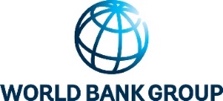 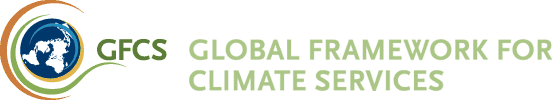 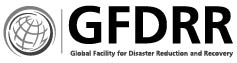 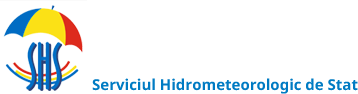 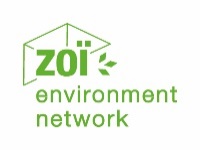 